УПРАВЛЕНИЕ ЭКОНОМИКИ АДМИНИСТРАЦИИМУНИЦИПАЛЬНОГО ОБРАЗОВАНИЯ УСТЬ-ЛАБИНСКИЙ  РАЙОН Ленина, ул. д. 38, город Усть-Лабинск, Краснодарский край,352330e-mail:ust_labinsk@mo.krasnodar.ru тел. (86135) 5-18-71,  факс (86135) 5-18-63  13.02.2020                            № 226 На                                             от    Управление по вопросам земельных  отношений и учета муниципальной         собственности администрации          муниципального образования          Усть-Лабинский районЗаключениеоб оценке регулирующего воздействия проекта решения Совета муниципального образования Усть-Лабинский район «О внесении изменений в решение Совета муниципального образования Усть-Лабинский район от 27 декабря 2018 года №7 протокол № 62 «Об утверждении Порядка и условий предоставления в аренду субъектам малого и среднего предпринимательства объектов муниципальной собственности, включенных в перечень имущества, находящегося в муниципальной собственности, свободного от прав третьих лиц (за исключением права хозяйственного ведения, права оперативного управления, а так же имущественных прав субъектов малого и среднего предпринимательства) (в том числе льгот для субъектов малого и среднего предпринимательства, являющихся сельскохозяйственными кооперативами или занимающихся социально значимыми видами деятельности, иными установленными муниципальными программами (подпрограммами) приоритетными видами деятельности)»	Управление экономики администрации муниципального образования Усть-Лабинский район, как уполномоченный орган по проведению оценки регулирующего воздействия проектов муниципальных нормативных правовых актов муниципального образования Усть-Лабинский район рассмотрело поступивший 24 января 2020 года проект решения Совета муниципального образования Усть-Лабинский район «О внесении изменений в решение Совета муниципального образования Усть-Лабинский район от 27 декабря 2018 года №7 протокол № 62 «Об утверждении Порядка и условий предоставления в аренду субъектам малого и среднего предпринимательства объектов муниципальной собственности, включенных в перечень имущества, находящегося в муниципальной собственности, свободного от прав третьих лиц (за исключением права хозяйственного ведения, права оперативного управления, а так же имущественных прав субъектов малого и среднего предпринимательства) (в том числе льгот для субъектов малого и среднего предпринимательства, являющихся сельскохозяйственными кооперативами или занимающихся социально значимыми видами деятельности, иными установленными муниципальными программами (подпрограммами) приоритетными видами деятельности)» (далее – Проект), направленный для подготовки настоящего Заключения управлением по вопросам земельных отношений и учета муниципальной собственности администрации муниципального образования Усть-Лабинский район (далее – разработчик) и сообщает следующее.	В соответствии с Порядком проведения оценки регулирующего воздействия проектов муниципальных нормативных правовых актов муниципального образования Усть-Лабинский район, утвержденным постановлением администрации муниципального образования Усть-Лабинский район от 07.12.2018 № 1068 (далее – Порядок), проект подлежит проведению оценки регулирующего воздействия.	Проект содержит положения, имеющие среднюю степень регулирующего воздействия.	По результатам рассмотрения установлено, что при подготовке проекта требования Порядка разработчиком соблюдены.	Проект направлен разработчиком для проведения оценки регулирующего воздействия впервые.	Проведен анализ результатов исследований, проводимых регулирующим органом с учетом установления полноты рассмотрения регулирующим органом всех возможных вариантов правового регулирования выявленной проблемы, а также эффективности способов решения проблемы в сравнении с действующим на момент проведения процедуры оценки регулирующего воздействия правовым регулированием рассматриваемой сферы общественных отношений.	Разработчиком предложен один вариант правового регулирования – принятие решения Совета муниципального образования Усть-Лабинский район «О внесении изменений в решение Совета муниципального образования Усть-Лабинский район от 27 декабря 2018 года №7 протокол № 62 «Об утверждении Порядка и условий предоставления в аренду субъектам малого и среднего предпринимательства объектов муниципальной собственности, включенных в перечень имущества, находящегося в муниципальной собственности, свободного от прав третьих лиц (за исключением права хозяйственного ведения, права оперативного управления, а так же имущественных прав субъектов малого и среднего предпринимательства) (в том числе льгот для субъектов малого и среднего предпринимательства, являющихся сельскохозяйственными кооперативами или занимающихся социально значимыми видами деятельности, иными установленными муниципальными программами (подпрограммами) приоритетными видами деятельности)». 	В качестве альтернативы рассмотрен вариант непринятия муниципального нормативного правового акта.	Проведена оценка эффективности предложенных регулирующим органом вариантов правового регулирования, основанных на сведениях, содержащихся в соответствующих разделах сводного отчета, и установлено следующее:	- проблема, на решение которой направлено правовое регулирование, сформирована точно;	- определены потенциальные адресаты предлагаемого правового регулирования: субъекты малого и среднего предпринимательства и организации, образующие инфраструктуру поддержки субъектов малого и среднего предпринимательства. Количественная оценка участников не ограничена. Определить точное количество не предоставляется возможным;	- цель предлагаемого проектом правового регулирования определена объективно;	- срок достижения заявленных целей: с даты вступления в силу решения, в связи с чем, отсутствует необходимость в последующем мониторинге достижения целей;	- дополнительных расходов потенциального адресата предлагаемого правового регулирования, а также расходов местного бюджета (бюджета муниципального образования Усть-Лабинский район), связанных с введением предлагаемого правового регулирования, не предполагается;	- риски введения предлагаемого правового регулирования отсутствуют.	В соответствии с Порядком установлено следующее:	1. Потенциальной группой участников общественных отношений, интересы которых будут затронуты правовым регулированием, являются:	субъекты малого и среднего предпринимательства и организации, образующие инфраструктуру поддержки субъектов малого и среднего предпринимательства, зарегистрированные в установленном законодательством порядке на территории Усть-Лабинского района, сведения о которых внесены в единый реестр субъектов малого и среднего предпринимательства и единый реестр организаций, образующих инфраструктуру поддержки субъектов малого и среднего предпринимательства, и планирующие арендовать объекты муниципального имущества, включенные в Перечень муниципального имущества Усть-Лабинского района, предназначенного для передачи во владение и (или) в пользование субъектам малого и среднего предпринимательства и организациям, образующим инфраструктуру поддержки субъектов малого и среднего предпринимательства (далее – Перечень).	2. Проблема, на решение которой направлено правовое регулирование, заключается в  следующем: 	Затруднение ведение предпринимательской и инвестиционной деятельности.	Проект решения разработан в соответствии со статьей 18 Федерального закона от 24 июля 2007 года № 209-ФЗ «О развитии малого и среднего предпринимательства в Российской Федерации», Законом Краснодарского края от 4 апреля 2008 года № 1448-КЗ «О развитии малого и среднего предпринимательства в Краснодарском крае».	Предусмотренное проектом правовое регулирование иными правовыми, информационными или организационными средствами не представляется возможным.3. Цель предлагаемого правового регулирования заключается в создании условий вовлечения объектов муниципальной собственности в оборот и решение социальных задач муниципального образования в совокупности с увеличением неналоговых доходов местного бюджета и осуществление имущественной поддержки субъектов малого и среднего предпринимательства и организаций, образующих инфраструктуру поддержки субъектов малого и среднего предпринимательства в Усть-Лабинском районе.	4. Проект предусматривает положения, которые устанавливают права и обязанности для потенциальных адресатов предлагаемого правового регулирования: 	Субъект, или уполномоченное им лицо, заинтересованный в получении муниципального имущества в аренду, включенного в Перечень, лично обращается в администрацию муниципального образования Усть-Лабинский район с письменным заявлением о предоставлении муниципального имущества в аренду:	1) по результатам  проведения торгов в порядке, установленном Правилами проведения конкурсов и аукционов на право заключения договоров аренды, договоров безвозмездного пользования, договоров доверительного управления имуществом, иных договоров, предусматривающих переход прав в отношении муниципального имущества, утвержденными приказом Федеральной антимонопольной службы от 10 февраля 2010 года № 67;	2) без проведения торгов по муниципальной преференцией с предварительного согласия антимонопольного органа с учетом положений  Федерального закона от 26 июля 2006 года № 135-ФЗ «О защите конкуренции»;	3) без проведения торгов по муниципальной преференцией без предварительного согласия антимонопольного органа в соответствии с пунктом 4 части 3 статьи 19 Федерального закона от 26 июля 2006 года № 135-ФЗ «О защите конкуренции»;	4) без проведения торгов по иным основаниям, предусмотренным статьей 17.1. Федерального закона от 26 июля 2006 года № 135-ФЗ «О защите конкуренции».	В заявлении указывается Ф.И.О. индивидуального предпринимателя либо наименование юридического лица, местоположение и наименование муниципального имущества, цель и срок его использования, почтовый адрес и (или) адрес электронной почты, на которые направляется ответ о результатах рассмотрения заявления.	5. Риски не достижения целей правового регулирования, а также возможные негативные последствия от введения правового регулирования для экономического развития муниципального образования Усть-Лабинский район отсутствуют.	6. Дополнительные расходы местного бюджета (бюджета муниципального образования Усть-Лабинский район), понесенные от регулирующего воздействия предлагаемого проекта муниципального нормативного правового акта, не предполагаются.	Расходы потенциальных адресатов предлагаемого правового регулирования, предполагаются в виде информационных издержек на подготовку и предоставление необходимых документов для предоставления в администрацию муниципального образования Усть-Лабинский район  заявления на предоставление муниципального имущества в размере 36,88 рублей в расчете на 1 заявителя.	Согласно Методике оценки стандартных издержек субъектов предпринимательской и иной экономической деятельности, возникающих в связи с использованием требований регулирования, утвержденной приказом Министерства экономического развития Российской Федерации от 22 сентября 2015 года № 669, информационные издержки регулирования включают в себя затраты на сбор, подготовку и предоставление органам публичной власти информации (документов, сведений) в соответствии с требованиями акта, проекта акта, в том числе затраты на поддержание готовности представить необходимую информацию по запросу со стороны органов власти или их уполномоченных представителей.	Расчет информационных издержек произведен с использованием калькулятора расчета стандартных издержек  regulation.gov.ru:	название требования: подача заявления о предоставлении муниципального имущества в аренду;	тип требования: другое;	раздел требования: информационное;	информационный элемент: подача заявления о предоставлении муниципального имущества в аренду;	масштаб: число заявок – 1 ед.;	частота: 1 ед.;	действия: написание любого документа среднего уровня сложности (от 5 до 15 стр. печатного текста) – 0,20 чел./часов;	список приобретений: нет;	среднемесячная заработная плата за ноябрь месяц 2019 года по данным Крайстата в Усть-Лабинском районе составляет 30 980 рублей;	средняя стоимость часа работы: 184,40 рублей;  	общая стоимость требования: 36,88 рублей.Необоснованные расходы, связанные с регулирующим воздействием проекта, отсутствуют.    	7. В соответствии с Порядком уполномоченный орган провел публичные консультации по проекту в период с 24 января 2020 года по 3 февраля  2020 года.	8. Информация о проводимых публичных консультациях была размещена на официальном сайте администрации муниципального образования Усть-Лабинский район (http://www.adminustlabinsk.ru/).	Кроме того, проект направлялся индивидуальному предпринимателю Козинской Л.П., члену Бюро по защите прав предпринимателей и инвесторов ККО «ОПОРА РОССИИ» Новиковой Ю.А., председателю НП «Усть-Лабинские фермеры» Якунину В.М., председателю Союза «Усть-Лабинская торгово-промышленная палата» Долгову С.Ю., директору ООО «Фонтан» Поддубной О.Г., индивидуальному предпринимателю Овеченко Н.Е., директору ООО «Формула» Наташиной И.А., индивидуальному предпринимателю Грущенко Л.П., главе КФХ Шубину С.П., главе КФХ Горшукову М.С., индивидуальному предпринимателю Рылиной Н.В. с которыми заключены соглашения о взаимодействии при проведении оценки регулирующего воздействия. 	9. В период проведения публичных консультаций замечаний и предложений от участников публичных консультаций по проекту не поступало.	10. По результатам оценки регулирующего воздействия сделаны выводы об отсутствии в представленном проекте положений, вводящих избыточные административные обязанности, запреты и ограничения для юридических лиц или способствующих их введению, оказывающих негативное влияние на отрасли экономики муниципального образования Усть-Лабинский район, способствующих возникновению необоснованных расходов юридических лиц, а также необоснованных расходов местного бюджета (бюджета муниципального образования Усть-Лабинский район), и о возможности его дальнейшего согласования. Ноздрачева Оксана Вячеславовна5-28-68Начальник управленияН.В. Гаценко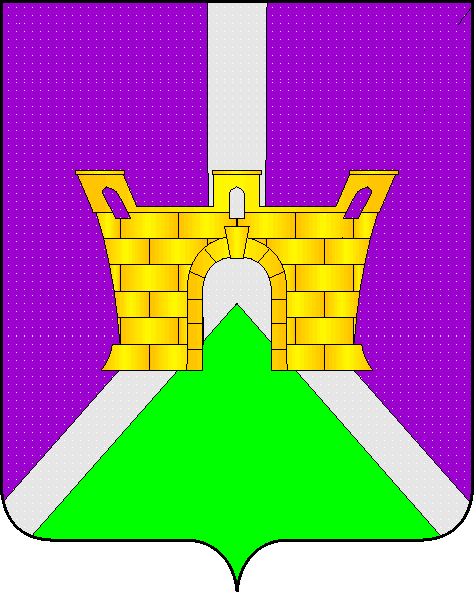 